Copies to: Dean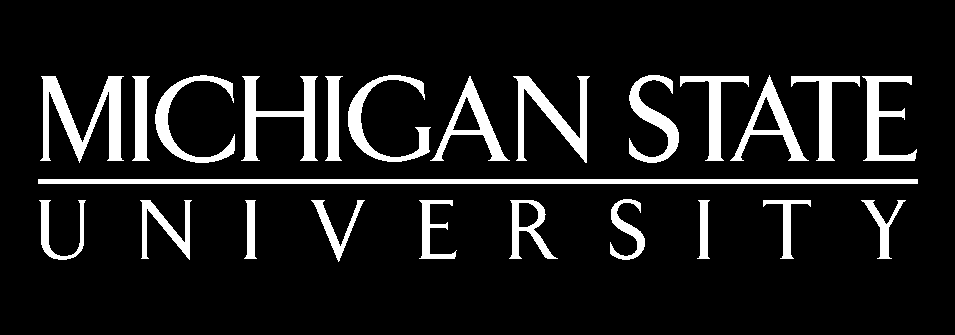 Department Guidance Committee StudentDEPARTMENT OF FOOD SCIENCE AND HUMAN NUTRITION MASTER CHANGE FORMNAME:	STUDENT NUMBER:   	 DATE:   	PROGRAM CHANGEAdditions:	Deletions:CHANGE PLAN TO:	MS Plan A	MS Plan B CHANGE IN COMMITTEE:New Member’s Name:   	New Member’s Signature:   	Date                          Committee Chair’s Name:                                                                                   ____________                                                                                                                                                                       DateCommittee Chair’s Signature:   	DateDirector’s Signature:   	DateAssociate Dean’s Signature:   	DateRevised 4/2017